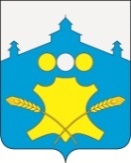 Сельский СоветГригоровского сельсоветаБольшемурашкинского муниципального района Нижегородской областиР Е Ш Е Н И Е15 декабря 2021 года                                                                                    №10аО внесении изменений в Положение «О бюджетном процессе в Григоровском сельсовете Большемурашкинского муниципального района Нижегородской области», утвержденное решением сельского Совета от 27.10.2014 г. N 33      В целях приведения Положения «О бюджетном процессе в Григоровском сельсовете Большемурашкинского муниципального района Нижегородской области» в соответствие с пунктом 3.2 статьи 160.1 и пунктом 4 статьи 160.2  Бюджетного кодекса Российской Федерации, сельский Совет Григоровского сельсовета  р е ш и л:          1. Внести в Положение «О бюджетном процессе в Григоровском сельсовете Большемурашкинского муниципального района Нижегородской области», утвержденное решением сельского Совета от 27.10.2014 г. N 33 (в редакции от 17.06.2019 года) следующие изменения:      - подпункты 1) и 2) пункта 2 статьи 16 главы 5 Положения считать утратившими силу.     2. Настоящее решение вступает в силу со дня его официального обнародования.     3. Данное решение применяется к правоотношениям, возникающим при составлении и исполнении бюджета сельсовета, начиная с бюджета сельсовета на 2022 год и на плановый период 2023 и 2024 годов.     4. Настоящее решение подлежит обнародованию и размещению на официальном сайте администрации Большемурашкинского района в разделе «Рабочий поселок и сельские поселения» в сети Интернет. Глава местного самоуправления,председатель сельского Совета                                              Л.Ю.Лесникова